Year 4- Reading Milestone 2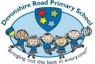 Year 4- Reading Milestone 2Year 4- Reading Milestone 2Year 4- Reading Milestone 2Word ReadingWordFluency I can apply my growing knowledge of root words, prefixes and suffixes (morphology and etymology), both to read aloud and to understand the meaning of new words that they meetWord ReadingWordFluency I can read further exception words, recognising unusual spellings for soundsWord ReadingPoetryI can prepare poems and play scripts to read aloud and performWord ReadingPoetryI can perform using intonation, tone, volume and actionsPoetryI can recognise some different forms of poetry e.g. narrative, haiku, cinquainComprehensionTextsI can develop positive attitudes towards reading and develop my understanding by…ComprehensionTextslistening to and discussing a range of fiction, poetry, plays and non-fiction.ComprehensionTextsidentifying themes in a range of booksComprehensionTextsreading books structured in different ways. ComprehensionTextsreading a wider range of books e.g. myths & legends and fairy tales ComprehensionTextsidentifying features of different texts e.g. narrative, non-chronological reportComprehensionTextsbeginning to identify and discussing common themes across a range of writing. Comprehensionnavigating non-fiction texts using contents and index pagesComprehensionVocabularyI can use a dictionary to check the meaning of wordsComprehensionVocabularyI can discuss words and phrases that capture interest and imaginationComprehensionUnderstandingI can understand what I read in books by…ComprehensionUnderstandinglistening to and discussing a wide range of textsComprehensionUnderstandingasking questions to improve understandingComprehensionUnderstandingusing evidence in the text to infer characters’ feelings, thoughts and motivesComprehensionUnderstandingbeginning to identify how language, structure and presentation contribute to meaningComprehensionUnderstandingidentify the main ideas from multiple paragraphs and summarising themComprehensionUnderstandingmaking predictions using evidenceComprehensionUnderstandingretrieving and recording key information from non-fiction textsComprehensionUnderstandingparticipating in discussions about books that I listen to or read- listening to othersComprehensionUnderstandingcomparing characters and settings I can exercise my choice and select books that interest me